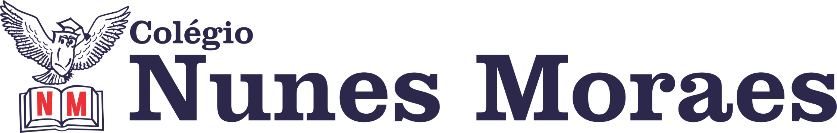 “Não seja refém dos seus medos quando você tem a beleza de um mundo inteiro para descobrir. Tenha uma boa quinta-feira!”1ª aula: 7:20h às 8:15h – PORTUGUÊS – PROFESSORA: MONNALYSA FONTINELE1º passo: Explicação do Emprego de o/u u/l. – 10 minutoshttps://youtu.be/v-6n65XztQI2º passo: Atividade (DG) páginas 184 a 187.– 30 minutos3º passo: Envio para Margarete e correção no grupo. – 10 minutos.Durante a resolução dessas questões a professora Monnalysa vai tirar dúvidas no WhatsApp (9.9183-9273)Faça foto das atividades que você realizou e envie para coordenação Margarete (9.9198-6443)Essa atividade será pontuada para nota.2ª aula: 8:15h às 9:10h – MATEMÁTICA – PROFESSOR: RICARDO BENTO1º passo: Leitura da página 54 e 552º passo: Acessar o Link: https://youtu.be/mEwq8TTR4mE 3º passo: Resolver as questões 1 e 2 da página 54.4º passo: Enviar as atividades para Margarete.5º passo: Correção das atividades.Durante a resolução dessas questões a professor Ricardo vai tirar dúvidas no WhatsApp (9.9200-2512)Faça foto das atividades que você realizou e envie para coordenação Margarete (9.9198-6443)Essa atividade será pontuada para nota.

Intervalo: 9:10h às 9:30h3ª aula: 9:30h às 10:25 h – CIÊNCIAS – PROFESSORA: RAFAELLA CHAVES1º passo: Enviar a pós aula: SAS/Explore seus conhecimentos – páginas 63 e 64, questões 5 e 7.2º passo: Correção da pós aula: SAS/Explore seus conhecimentos – páginas 63 e 64, questões 5 e 7.3º passo: Acessar o link para assistir a vídeo aula, sobre é muita água e a vida na Terra.https://www.youtube.com/watch?v=iqv_S2llK1U&feature=youtu.be   (Duração 16:41).4º passo: Atividade de sala: SAS\Agora é com você – página 52, questões 1 e 2. SAS/Explore seus conhecimentos – página 62, questão 2.ESTAREI DISPONÍVEL NO WHATSAPP PARA TIRAR SUAS DÚVIDAS.  5º passo: Enviar para o responsável da sala.6º passo: Atividade pós aula: Suplementar 4 – página 45, questões 5 e 6.ATENÇÂO: Atividade pós aula deverá ser fotografada e enviada por WhatsApp.Durante a resolução dessas questões a professora R	afaella vai tirar dúvidas no WhatsApp (9.9205-7894)Faça foto das atividades que você realizou e envie para coordenação Margarete (9.9198-6443)Essa atividade será pontuada para nota.4ª aula: 10:25h às 11:20h – MATEMÁTICA – PROFESSOR: RICARDO BENTO1º passo: Resolver as questões 1 e 2 das páginas 56 e 57.2º passo: Enviar as atividades para Margarete.3º passo: Correção das atividades.Durante a resolução dessas questões a professora Ricardo   vai tirar dúvidas no WhatsApp (9.9200-2512)Faça foto das atividades que você realizou e envie para coordenação Margarete (9.9198-6443)Essa atividade será pontuada para nota.PARABÉNS POR SUA DEDICAÇÃO!